41 – Η χρήση κινητού τηλεφώνουΣκοποί:	- Εισαγωγή κάποιων βασικών λέξεων και εκφράσεων που σχετίζονται με τη χρήση κινητών τηλεφώνων.
- Βοηθάμε τους πρόσφυγες να μπορούν να κάνουν απλές τηλεφωνικές επικοινωνίες στη γλώσσα-στόχο.Επικοινωνιακές καταστάσειςΚαταλαβαίνουν ένα όνομα ή έναν αριθμό τηλεφώνου που ακούν στο τηλέφωνο.Λαμβάνουν και καταλαβαίνουν απλά μηνύματα SMS στη γλώσσα-στόχο.	Στέλνουν ένα απλό μήνυμα.ΥλικόΕικόνα πληκτρολογίου κινητού τηλεφώνου.Εικόνα ενός μηνύματος SMS.Ηχογράφηση τηλεφωνικών συνομιλιών.Γλωσσικές δραστηριότητεςΔραστηριότητα 1Οι πρόσφυγες ακούν μια ηχογραφημένη τηλεφωνική συνομιλία μεταξύ δύο φίλων, κι έπειτα διαβάζουν ένα διάλογο, όπως ο ακόλουθος:A. Εμπρός;B. Γεια σου, Τομ, η Σαμίρα είμαι. Σε πήρα για να ζητήσω τη βοήθειά σου. Ψάχνω για δουλειά. Μήπως ξέρεις κανέναν που να χρειάζεται μπέιμπι σίτερ;A. Ρώτα τη φίλη μου την Πατρίτσια. Ξέρω ότι ψάχνει μπέιμπι σίτερ.B. Υπέροχα! Ποιο είναι το τηλέφωνό της;A. 356789225. B. OK, ευχαριστώ. Γεια!A. Καλή τύχη! Γεια.Χρησιμοποιήστε απλές ερωτήσεις για να διαπιστώσετε αν οι πρόσφυγες κατανοούν απλές λέξεις και εκφράσεις, π.χ. Ποιος είναι στο τηλέφωνο; Γιατί τηλεφώνησε η Σαμίρα στον Τομ;  Τη βοήθησε ο Τομ; Ελέγξτε αν οι πρόσφυγες καταλαβαίνουν τους αριθμούς: π.χ. Ποιο είναι το τηλέφωνο της Πατρίτσια; Ζητήστε από τους πρόσφυγες να γράψουν τον αριθμό που άκουσαν και μετά να τον διαβάσουν δυνατά.Δραστηριότητα 2Μπορείτε να ζητήσετε από τους πρόσφυγες με χαμηλό επίπεδο αλφαβητισμού να πληκτρολογήσουν, ένας ένας με τη σειρά, τους δικούς τους αριθμούς τηλεφώνων στο πληκτρολόγιο της εικόνας ή στο πληκτρολόγιο ενός αληθινού κινητού και, στη συνέχεια, να γράψουν τον αριθμό τους.Δραστηριότητα 3Οι πρόσφυγες φαντάζονται ότι η Σαμίρα τηλεφωνεί στην Πατρίτσια και ακούν μια άλλη ηχογραφημένη συνομιλία:A. Έχετε καλέσει το 356789225. Αυτή τη στιγμή δε μπορώ να σας απαντήσω. Παρακαλώ, καλέστε με αργότερα ή αφήστε μήνυμα μετά τον χαρακτηριστικό ήχο.B. Γεια σου Πατρίτσια. Με λένε Σαμίρα, είμαι φίλη του Τομ. Μου έδωσε το τηλέφωνό σου, γιατί ψάχνω για δουλειά μπέιμπι σίτερ. Το τηλέφωνό μου είναι: 328965200. Παρακαλώ να μου τηλεφωνήσεις ή να μου στείλεις μήνυμα. Ευχαριστώ. Γεια.Για να διαπιστώσετε αν οι πρόσφυγες κατάλαβαν το διάλογο, κάντε τους ερωτήσεις, π.χ.: Μίλησε η Σαμίρα με την Πατρίτσια; Γιατί δεν της μίλησε;  Ποιο είναι το τηλέφωνο της Σαμίρα; Τι ζήτησε από την Πατρίτσια;Δραστηριότητα 4Ζητήστε από τους πρόσφυγες να διαβάσουν το μήνυμα της Πατρίτσια.Ελέγξτε αν το κατάλαβαν, κι έπειτα ζητήστε τους να γράψουν μια απάντηση για επιβεβαίωση της συνάντησης.Ιδέες που μπορείτε να εφαρμόσετε για πρόσφυγες με χαμηλό επίπεδο αλφαβητισμούΟι πρόσφυγες με χαμηλό επίπεδο αλφαβητισμού μπορούν να αντιγράψουν ένα απλό μήνυμα κειμένου που θα τους δώσετε εσείς, πριν γράψουν την απάντηση που θα επιβεβαιώνει το ραντεβού.Γράψτε το μήνυμα με ευδιάκριτα γράμματα σ’ ένα κομμάτι χαρτί.Διαβάστε το δυνατά αρκετές φορές, δείχνοντας ταυτόχρονα την κάθε λέξη που διαβάζετε.Ζητήστε από τους πρόσφυγες να διαβάσουν το μήνυμα δυνατά, πρώτα μαζί σας κι έπειτα μόνοι τους.Ξεχωρίστε τις προτάσεις του πρώτου διαλόγου και στη συνέχεια ζητήστε τους  να ενώσουν πάλι τις προτάσεις, να τις βάλουν στη σωστή σειρά και να τις ξαναδιαβάσουν δυνατά.Ενδεικτικό υλικό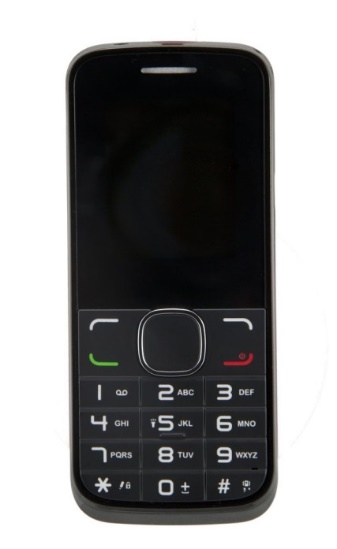 Εικόνα πληκτρολογίου κινητού.Εικόνα μηνύματος SMS.